Australian Capital TerritoryPlanning and Development (Draft Variation No 359) Consultation Notice 2018Notifiable instrument NI2018—507made under thePlanning and Development Act 2007, s 63 (Public consultation—notification) and s 64 (Public consultation—notice of interim effect etc)1 	 Name of instrument This instrument is the Planning and Development (Draft Variation No 359) Consultation Notice 2018. 2  	Draft variation to the Territory planThe planning and land authority (the Authority) has prepared the draft plan variation set out in the schedule and named Draft plan variation No 359 – Changes to the Tharwa Precinct Map and Code and removal of public land overlay 
(Draft Variation).  Note:	The Draft Variation is to vary the Territory Plan.  In summary, the Draft Variation proposes to vary the Tharwa Precinct Map and Code and also remove the sport and recreation reserve public land overlay from the Territory Plan Map for Block 10 Section 6 Tharwa.3  	Documents available for public inspection(1)	The Authority gives notice that the Draft Variation is available for public inspection and purchase.(2)	Copies of the documents mentioned in section 3(1) are available for inspection and purchase at Access Canberra, Environment, Planning and Sustainable Development Directorate Shopfront, Ground Floor South, Dame Pattie Menzies House, 16 Challis Street, Dickson, Monday to Friday (except public holidays) between 8:30am and 4:30pm for the period commencing on the day this notice commences and ending on 
24 October 2018 (the Consultation Period).(3)	Copies of the documents mentioned in section 3(1) are also available for inspection during the Consultation Period online at http://www.planning.act.gov.au/tools_resources/legislation_plans_registers/plans/territory_plan/draft_variations_to_the_territory_plan4 	Invitation to give written comments(1)	The Authority invites written comments about the Draft Variation during the Consultation Period.  Comments should include reference to the Draft Variation and be addressed to the Territory Plan Section of the Environment, Planning and Sustainable Development Directorate (EPSDD). Please also provide your name and contact details to assist in the assessment of the comments provided and to enable the Authority to contact you in relation to your comments, if required. (2)	Written comments should be provided to the Authority by:(a) 	email to terrplan@act.gov.au; or(b) 	mail to Territory Plan Section, EPSDD, GPO Box 158, Canberra, ACT 2601; or(c) 	hand delivery to Access Canberra, EPSDD Shopfront,  Ground Floor South, Dame Pattie Menzies House, 16 Challis Street, Dickson.5  	Public inspection of written comments(1)	Copies of written comments about the Draft Variation given in response to the invitation in section 4, or otherwise, or received from the National Capital Authority will be available (unless exempted) for public inspection for a period of at least 15 working days starting 10 working days after the day the consultation period ends, at Access Canberra, EPSDD Shopfront, Ground Floor South, Dame Pattie Menzies House, 16 Challis Street, Dickson, Monday to Friday (except public holidays) between 8:30am and 4:30pm and may be published on the EPSDD website at www.planning.act.gov.au. (2)	You may apply under section 411 of the Planning and Development Act 2007 (the Act) for part of your consultation comments to be excluded from being made available to the public.  A request for exclusion under this section must be in writing, clearly identifying what you are seeking to exclude and how the request satisfies the exclusion criteria.  Please note that your name and contact details and other personal information will not be made public unless you request otherwise.Note	Personal information will be managed in accordance with the Information Privacy Act 2014 and the EPSDD Information Privacy Policy which are available through the EPSDD website.6   	Effect of the Draft VariationSection 65 of the Act does not apply to the Draft Variation.  This means that the Draft Variation does not have interim effect.  The current Territory Plan continues to apply.  7	Obtaining further informationFurther information about the Draft Variation can be obtained through email correspondence with the Territory Plan Section, EPSDD, at terrplan@act.gov.au, a reference to the Draft Variation should be included in any email.Kathy CusackDelegate of the planning and land authority6 September 2018Planning and Development Act 2007Draft 
Variation to the
Territory Plan
No 359Changes to the Tharwa Precinct Map and Code and removal of public land overlay September 2018Draft variation for public consultation prepared
under s60 of the Planning and Development Act 2007This page is intentionally blank.Contents1.	INTRODUCTION	41.1	Summary of the Proposal	41.2	Outline of the process	41.3	This document	61.4	Public Consultation	62.	EXPLANATORY STATEMENT	82.1	Background	82.2	Site Description	82.3	Current Territory Plan Provisions	102.3.1	Current Territory Plan Map	112.4	Proposed Changes	122.4.1	Proposed Changes to the Territory Plan Map	122.4.2	Proposed Changes to Territory Plan Written Statement	132.5	Reason for the Proposed Draft Variation	132.6	Planning Context	142.6.1	National Capital Plan	142.6.2	ACT planning framework	142.7	Interim Effect	152.8	Consultation with Government Agencies	163.	DRAFT VARIATION	193.1	Variation to the Territory Plan Map	193.2	Variation to the Tharwa Precinct Map and Code	20	APPENDICES	Appendix 1   Tharwa Precinct Map and Code This page is intentionally blank.INTRODUCTIONSummary of the ProposalDraft variation to the Territory Plan No 359 (DV359) incorporates the outcomes and recommendations of the Tharwa Village Plan into the Territory Plan. The draft variation proposes to:remove the sport and recreation reserve public land overlay from the Territory Plan Map for Block 10 Section 6 Tharwa as this is a historical mapping error and is not applicable to this block; andintroduce built form controls into the Tharwa Precinct Map and Code including building and height controls, setbacks and plot ratio restrictions to reflect the existing or desired character of the village.Outline of the processThe Commonwealth’s  (Planning and Land Management) Act 1988 allows for the Legislative Assembly to make laws to establish a Territory Planning Authority and for that Authority to prepare and administer a Territory Plan.  The Planning and Development Act 2007 (the Act) establishes the planning and land authority as the Authority which prepares and administers the Territory Plan, including continually reviewing and proposing amendments as necessary. The functions of the planning and land authority are administered by the Environment, Planning and Sustainable Development Directorate (EPSDD).The Territory Plan is comprised of a written statement and a map.  The written statement contains a number of parts, namely governance; strategic directions; zones (including objectives and development tables and zone or centre development codes); precinct codes; general codes; overlays; definitions; structure plans, concept plans and development codes for future urban areas.The Territory Plan Map graphically represents the applicable land use zones (under the categories of residential, commercial, industrial, community facility, urban parks and recreation, transport and services and non-urban), precincts and overlays.  The zone, precinct and overlay requirements are detailed in the volumes of the Territory Plan.Draft variations to the Territory Plan are prepared in accordance with the Act.  Following the release of the draft variation under section 63 of the Act, submissions from the public are invited.  At the conclusion of the consultation period the EPSDD submits a report on consultation and a recommended final variation to the Minister responsible for planning for approval.  The Minister has the discretion to determine if referral to the Legislative Assembly standing committee responsible for planning is warranted prior to approval, depending on the nature and significance of the proposal.  If the draft variation is referred to the committee by the Minister or otherwise, the Minister must consider the findings of the committee before deciding whether to approve the draft variation.  If the Minister approves the variation, the variation and associated documents will be tabled in the Legislative Assembly.  Unless disallowed by the Legislative Assembly within five sitting days, the variation commences on a day nominated by the Minister. This documentThis document contains the background information in relation to the proposed variation.  It comprises the following partsPart 1	This IntroductionPart 2 	An Explanatory Statement, which gives reasons for the proposed variation and describes its effectPart 3	The Draft Variation, which details the precise changes to the Territory Plan that are proposedPublic ConsultationWritten comments about the draft variation are invited from the public by 24 October 2018.Comments should include reference to the draft variation and be addressed to the Territory Plan Section. Please also provide your name and contact details to assist in the assessment of the comments provided, and to enable EPSDD to contact you in relation to your comments, if required. Your personal information will be managed in accordance with the Information Privacy Act 2014 and the EPSDD Information Privacy Policy, which is available for viewing on EPSDD’s website.Comments can be:emailed to terrplan@act.gov.aumailed to Territory Plan Section, GPO Box 158, Canberra, ACT 2601delivered to the Access Canberra Customer Service Centre at 16 Challis Street, DicksonCopies of written comments will be made available for public inspection for no less than 15 working days starting 10 working days after the closing date for comment.  The comments will be available at the Access Canberra customer service centre in Dickson and may be published on EPSDD’s website. Please note that comments made available will include personal contact details, unless exempted as noted below.A request may be made for parts of a submission to be excluded under section 411 or 412 of the Planning and Development Act 2007.  A request for exclusion under these sections must be in writing, clearly identifying what parts of your submission you are seeking to exclude and how the request satisfies the exclusion criteria.  Further InformationThe draft variation and background documents are available online at www.act.gov.au/draftvariations until the closing date for written comments. Printed copies of the draft variation (this document) and background documents are available for inspection and purchase at the Access Canberra Customer Service Centre, 16 Challis Street, Dickson, Monday to Friday (except public holidays) between 8:30am and 4:30pm. Please call 6207 1923 to arrange a copy for purchase.EXPLANATORY STATEMENTBackgroundThe Tharwa Village Plan provides an overview and background analysis of the area including the cultural and planning history for the area.  Feedback from key stakeholders and the community was sought through the process of developing the plan. As a result of the gathering and analysing of information and feedback, existing and potential opportunities for the village have been identified.  The Tharwa Village Plan recommends a vision and overarching spatial framework with planning principles and strategies that identify the outcomes and actions to be implemented.  The plan recommends changes to planning policies, opportunities for some residential land release, public domain upgrades and further studies. DV359 incorporates the key planning policy recommendations contained within the Tharwa Village Plan and Design Guidelines. The Tharwa Village Plan was developed to provide a long-term vision and planning framework to guide its enhancement and viability into the future, and define what is important about Tharwa and how its rural character and qualities can be kept while providing sustainable lifestyle opportunities to live and work in a unique rural village setting. The Tharwa Village Plan and Design Guidelines are available at:http://www.planning.act.gov.au/tools_resources/legislation_plans_registers/plans/master_plans/tharwa_village_planSite DescriptionTharwa is located beside the Murrumbidgee River and at the foot of Mount Tennant.  It is at the gateway to the Namadgi National Park and Tidbinbilla Nature Reserve.  The village is located approximately 9km from the Tuggeranong town centre and 34 km south of the city centre. The village is bounded by the Murrumbidgee River to the east, Sawyers Gully to the south and rural holdings to the west and north. Tharwa is located within the Murrumbidgee River Corridor and is subject to the provisions of the plan of management.  The village core is excluded from these provisions as it is zoned urban land. Development along the Murrumbidgee River Corridor is managed in accordance with the general policies of the National Capital Plan, including the Special Requirements for Murrumbidgee River Corridor and Lanyon Bowl Area.  The Lanyon Bowl Area is an area of approximately 5000 hectares in the Murrumbidgee Valley, comprising the visual catchment of the Lanyon Homestead complex which is located approximately 2.3 kilometres north of Tharwa village.  Special Requirements for the Lanyon Bowl Area specify that no development can be undertaken that would adversely affect the historic landscape and heritage values of the Lanyon Bowl Area. Other policies and plans affecting development along the Corridor include the Murrumbidgee River Corridor Policy Plan, the requirements of the Territory Plan and the Murrumbidgee River Corridor Plan of Management 1998.   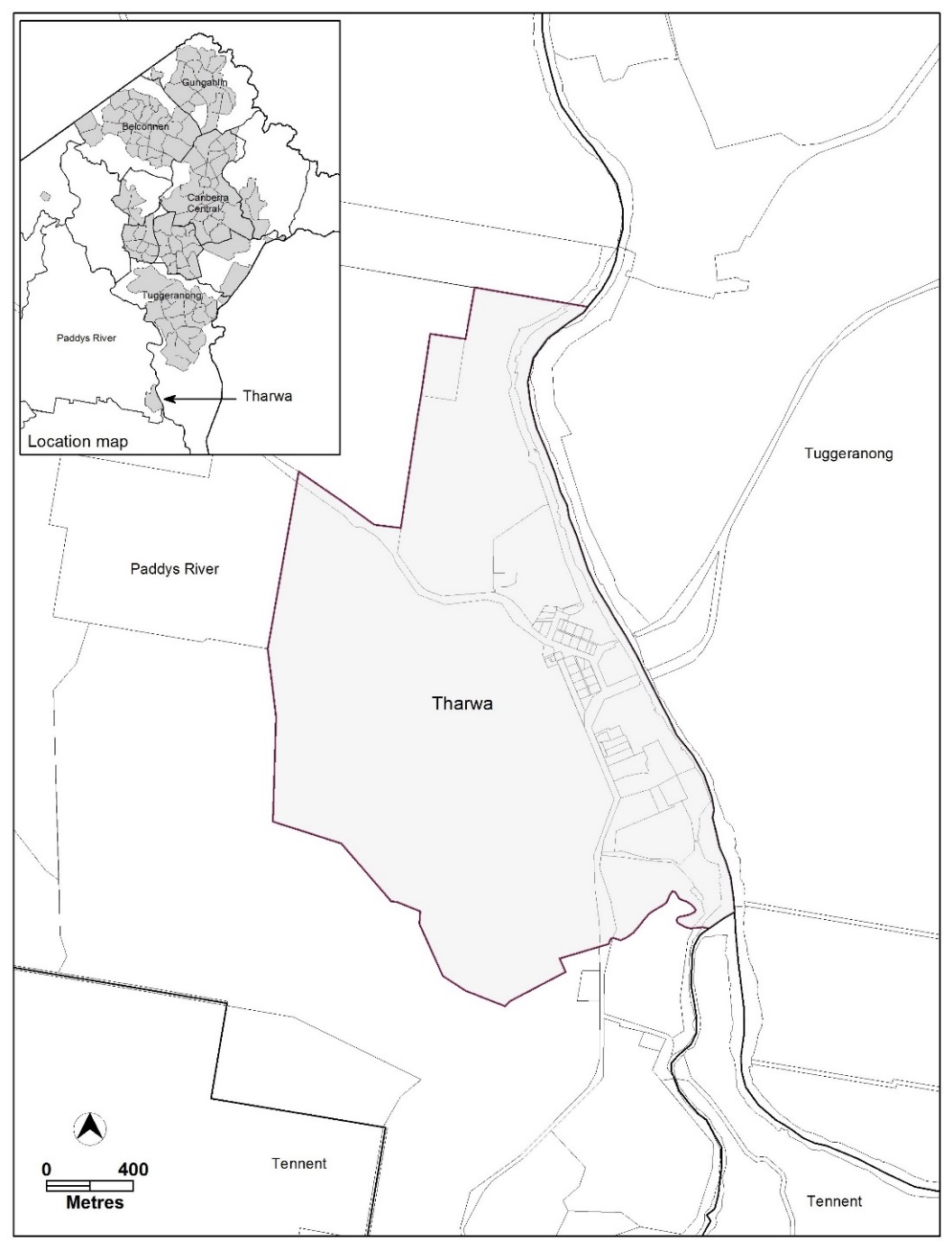 Figure 1 Location Plan - Tharwa Current Territory Plan ProvisionsThe northern part of Tharwa village is predominately zoned residential RZ1 Suburban Zone with several CFZ Community Facility Zone (CFZ) blocks and the store which has a commercial CZ4 Local Centre zoning. The southern portion of the village containing a number of leased blocks, including Cuppacumbalong Homestead, is zoned non-urban NUZ4 River Corridor zone. The surrounding land to the north, east and south is also zoned NUZ4 River Corridor zone, while the land to the west is zoned non-urban NUZ3 Hills, Ridges and Buffer zone.Development is generally subject to the Tharwa Precinct Map and Code, while the residential area is also subject to the Single Dwelling Housing Development Code, Multi Unit Housing Development Code and Residential Zones Development Code. The commercial site is subject to the Commercial Zones Development Code while the Community Facility zoned land is subject to the Community Facility Zone Development Code. The River Corridor and Hills, Ridges and Buffer zoned land is subject to the Non-Urban Zones Development Code. The general codes may also apply to development across all zones.  These codes are all located in the Territory Plan and have statutory effect. Selected areas are also subject to Territory Plan overlays, which normally identify where additional controls or measures are applicable. Block 10 Section 6 Tharwa currently has a public land overlay, identified as a sport and recreation reserve (shown as ‘Pi’ on the Territory Plan Map). The River Corridor land along the Murrumbidgee River also has a public land overlay, identified as a special purpose reserve (shown as ‘Pd’ on the Territory Plan Map. The entire subject area is also contained within the Lanyon Bowl Special Requirements area identified in the National Capital Plan. A substantial number of sites within Tharwa are also either nominated or registered on the ACT Heritage Register, which places additional requirements on the sites identified with heritage value, separate from the Territory Plan requirements.Current Territory Plan Map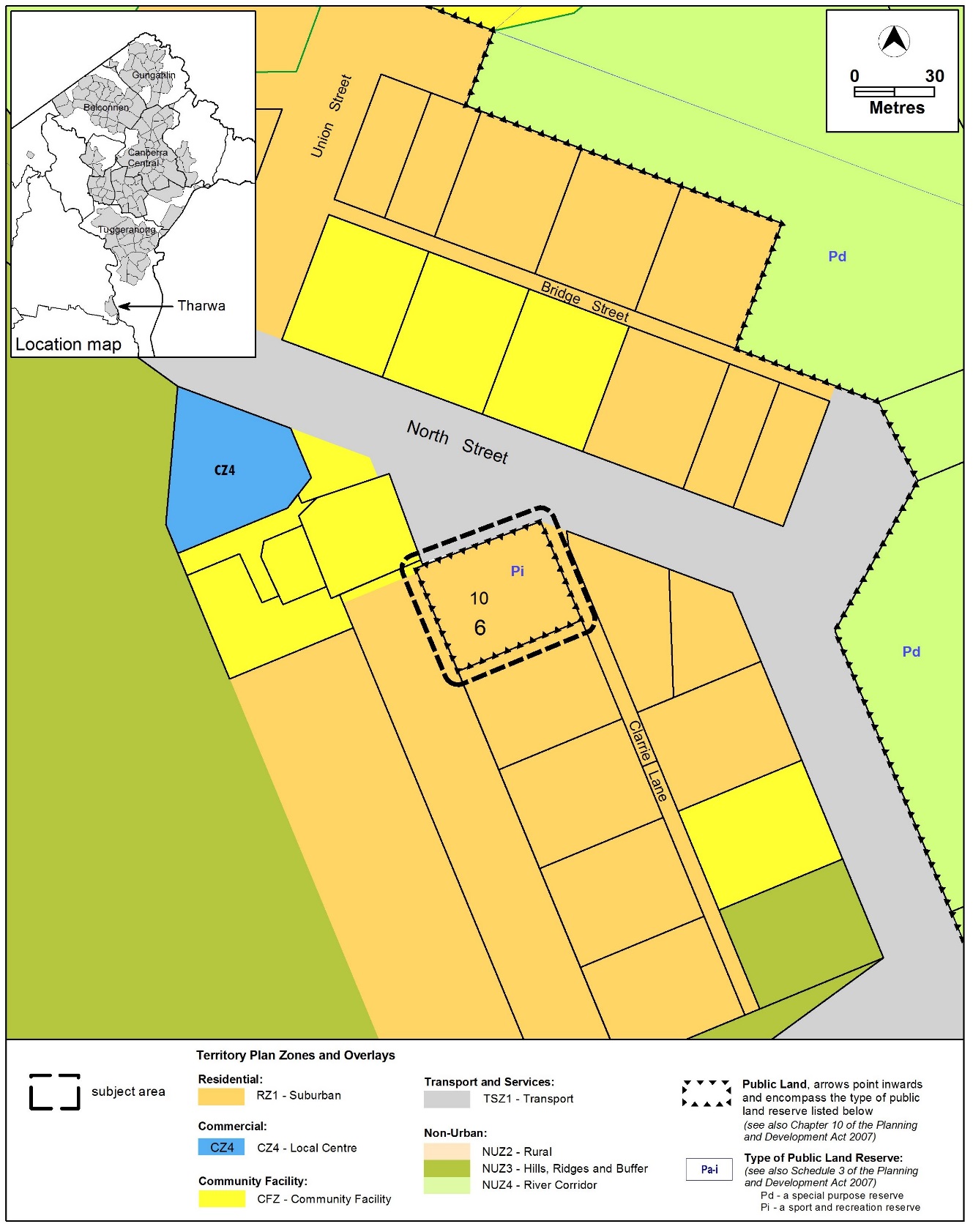 Figure 2  Current Territory Plan MapProposed ChangesProposed Changes to the Territory Plan MapThe proposed changes to the Territory Plan map are indicated in Figure 3 and are detailed as follows:remove the Pi – a sport and recreation reserve – Public Land overlay from Block 10 Section 6 TharwaThe draft variation map indicates the proposed zone boundaries as accurately as possible but may be subject to adjustments following detailed surveys. 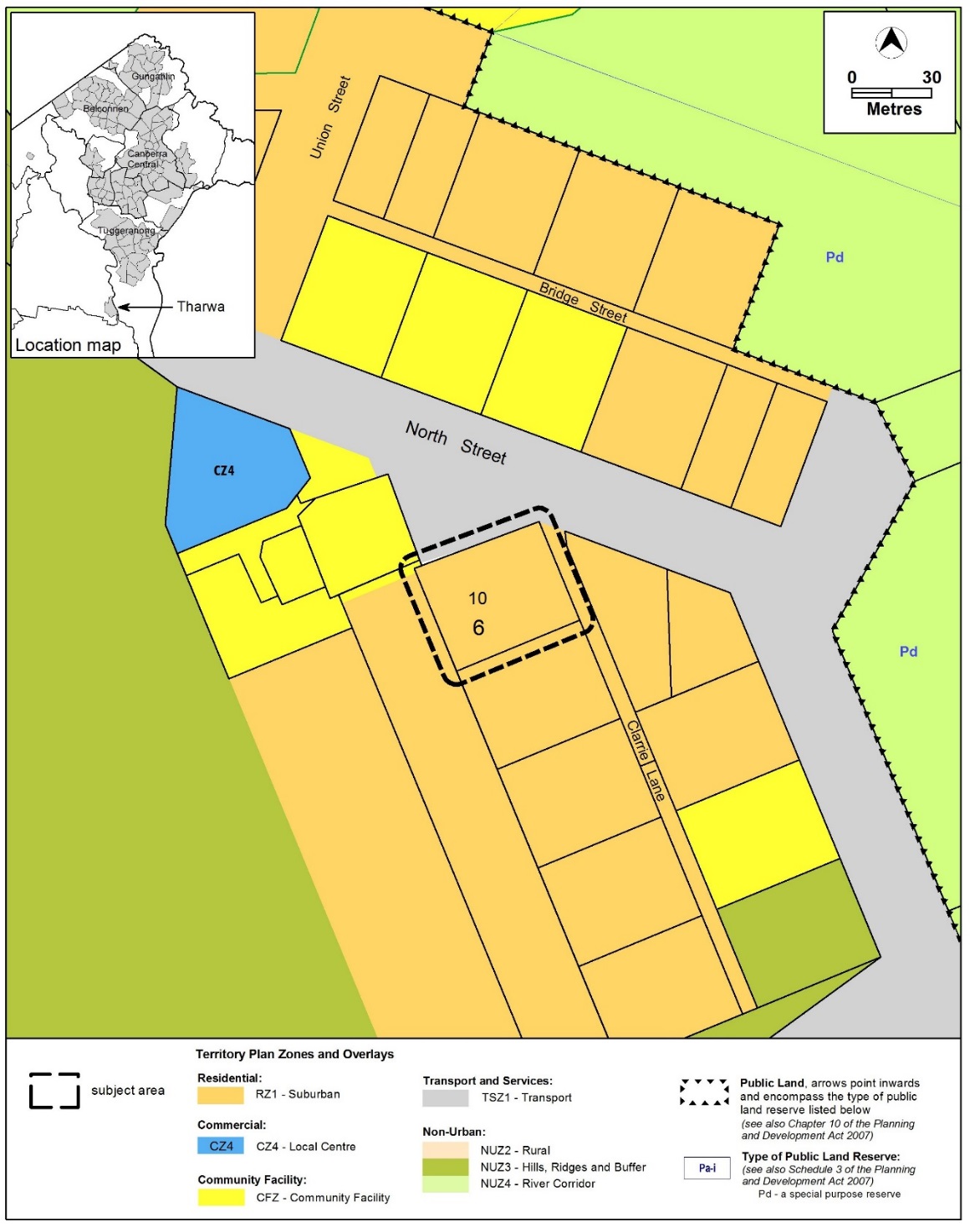 Figure 3  Proposed Territory Plan MapProposed Changes to Territory Plan Written Statement It is proposed to amend the Tharwa Precinct Map and Code in accordance with the Tharwa Village Plan recommendations by nominating setbacks and other built form and infrastructure requirements for residential blocks.The proposed Tharwa Precinct map and Code is at Appendix 1. Reason for the Proposed Draft VariationThe reason for the draft variation is to incorporate the planning policy recommendations of the Tharwa Village Plan into the Territory Plan.Planning Context National Capital PlanThe Australian Capital Territory (Planning and Land Management) Act 1988 established the National Capital Authority (NCA) with two of its functions being to prepare and administer a National Capital Plan (NCP) and to keep the NCP under constant review and to propose amendments to it when necessary. The NCP, which was published in the Commonwealth Gazette on 21 January 1990 is required to ensure that  and the Territory are planned and developed in accordance with their national significance.  The Planning and Land Management Act 1988 also required that the Territory Plan is not inconsistent with the NCP. ACT planning frameworkTerritory Plan - Statement of Strategic Directions The Statement of Strategic Directions sets out the principles for giving effect to the main objective of the Territory Plan as required by the Planning and Development Act 2007. This proposal is consistent with the following Territory Plan - Statement of Strategic Directions in terms of the principles for sustainable development and spatial planning and urban design principles: 1.	Principles for Sustainable DevelopmentGeneral PrinciplesPlanning processes and decisions will be focused on the combined achievement of economic vitality, community wellbeing, and environmental quality. Broad community involvement will be a key element in the pursuit of sustainable development, as will complementary regional strategies and agreements.Matters of broader National Capital, metropolitan and regional significance will be carefully considered when formulating Territory Plan policies and when making decisions about development proposals and sequencing.Economic, social and environmental objectives will be pursued in a balanced and integrated way, having regard to both short-term and long-term factors, such that present needs can be met without prejudicing the welfare of future generations, and without serious or irreversible loss of life-supporting natural resources or damage to the environment.Environmental sustainabilityThe pattern of development is to reflect land capability constraints resulting from topography, soils, geotechnical factors, drainage, natural hazards, microclimate and the sensitivity of ecosystems. Particular attention will be given to the need to conserve soil, water and vegetation; maintain biological diversity; safeguard important ecosystems and ecological processes; and provide and protect wildlife corridors.2.	Spatial Planning and Urban Design PrinciplesNon-urban areas2.11	Planning policies will protect the landscape and environmental qualities of the hills and ridges surrounding urban areas, the Murrumbidgee and other river corridors, the mountains and forests west of the Murrumbidgee River, and productive rural landscapes.Urban design2.16	Retention of Canberra’s unique landscape setting, including the integration of natural and cultural elements that create its ‘garden city’ and ‘bush capital’ qualities, will be accorded the highest priority. Special attention will be given to safeguarding visual amenity, protecting vegetation and other important features within the established urban landscape, and ensuring the high quality of environmental design in new developments or redevelopment.Interim EffectSection 65 of the Planning and Development Act 2007 does not apply in relation to the draft variation so it does not have interim effect.  The current Territory Plan will continue to apply while the variation remains in draft form.Consultation with Government AgenciesThe EPSDD is required to, in preparing a draft variation under section 61(b) consult with each of the following in relation to the proposed draft variation: the National Capital Authority the Conservator of Flora and Fauna the Environment Protection Authority the Heritage Council the Land Custodian, if the draft variation would, if made, be likely to affect unleased land or leased public land – each custodian for the land likely to be affected  National Capital AuthorityNational Capital Authority provided the following comments on 21 June 2018: “Tharwa Village is identified as being within Urban Areas under the National Capital Plan (the Plan) and is outside Designated Areas. The NCA does not consider the proposed changes to the Territory Plan map or Precinct Map and Code to be inconsistent with the Plan. The NCA therefore has no objection to DV359 proceeding.The draft variation document states that development along the Murrumbidgee River Corridor is managed in accordance with various aspects of the National Capital Plan (the Plan). Please note that the Plan does not contain Special Requirements for either the Murrumbidgee River Corridor or Lanyon Bowl. Special Requirements for the River Corridor were removed from the Plan through Amendment 86 in 2016, although general principles and policies for the river corridor remain in place. Lanyon Bowl is subject to a general policy (refer section 3.1.5(d)) of the Plan.”EPSDD response Noted.Conservator of Flora and FaunaThe Conservator of Flora and Fauna provided comments on 26 June 2018:“In accordance with Section 61(b) of the Planning and Development Act 2007 I advise that I have examined Draft Variation No 359, changes to the Tharwa precinct map and code and removal of public land overlay.There are no issues of concern to the Conservator of Flora and Fauna with the proposed amendment.  The removal of the public land overlay from Block 10 Section 6 Tharwa can be supported as this overlay provision was for a sport and recreation reserve over a privately leased residential block which was obviously a mapping error. “EPSDD response The comments are noted.Environment Protection AuthorityThe Environment Protection Authority provided comments on 22 June 2018:“A contamination assessment must be undertaken of all blocks subject to a change of use by a suitably qualified environmental consultant in accordance with EPA endorsed guidelines.  The findings of the assessment into the sites’ suitability from a contamination perspective for their proposed uses must be reviewed and endorsed by the EPA prior to any change of use.EPSDD response The comments are noted.  The five blocks that have been identified for residential land release are currently zoned residential RZ1 (suburban zone) and are not identified for rezoning as part of this draft variation,  therefore the use of the land for residential purposes is already permitted. ACT Heritage CouncilThe ACT Heritage Council provided advice on 22 June 2018:“Review of DV359 has identified that the planning principles set out in [the] Plan are consistent with the continued conservation of registered heritage places within the Village including: Onyongs Grave site; Tharwa Bridge; St Edmunds Anglican Church; [Tharwa] School; Cuppacumbalong Homestead and the Cuppacumpalong (De Salis) Cemetery.Within the draft TPV itself, Element 4.2 ‘Heritage significance’ should be amended to ‘Heritage character and significance’ – as it includes aspects of Tharwa such as the road pattern that do not meet Heritage Act 2004 heritage significance criteria; although they are considered to be part of the heritage character of the place by the Village Plan.Separate to Territory Plan requirements, Heritage Act 2004 provisions will continue to apply to nominated and registered heritage places, and to all Aboriginal places and objects.Where the Plan anticipates future change, such as in the release of five vacant Territory land blocks, Heritage Act 2004 provisions will guide the future heritage assessment and management process. In this context, the Council has no objections to the amendments proposed by DV359.EPSDD response The comments are noted.  The Tharwa Precinct Code has been revised to incorporate the Council’s advice to refer to ‘Heritage character and significance. Land Custodian - Transport Canberra and City Services (TCCS)TCCS provided comments on 26 June 2018:  “TCCS comments on DV359 Tharwa Village Plan:Care and caution should be exercised in the construction of new buildings as the stormwater in the Village is mostly overland flows.  The design of new buildings reflecting the existing rural village character with plot ratio not exceeding 25% of the block area is ok.  Block 10/Section 11 is incorrectly reported in the Tharwa Village Plan, June 2018 report (Page 61), instead of Block 10/Section 6.”EPSDD response The comments are noted.  The Tharwa Village Plan has been amended to rectify the block and section description. Land Custodian – ACT Property GroupACT Property Group advised on 22 June 2018 that no comments were forthcoming at this time.EPSDD response The response is noted. DRAFT VARIATIONVariation to the Territory Plan MapSubstitute 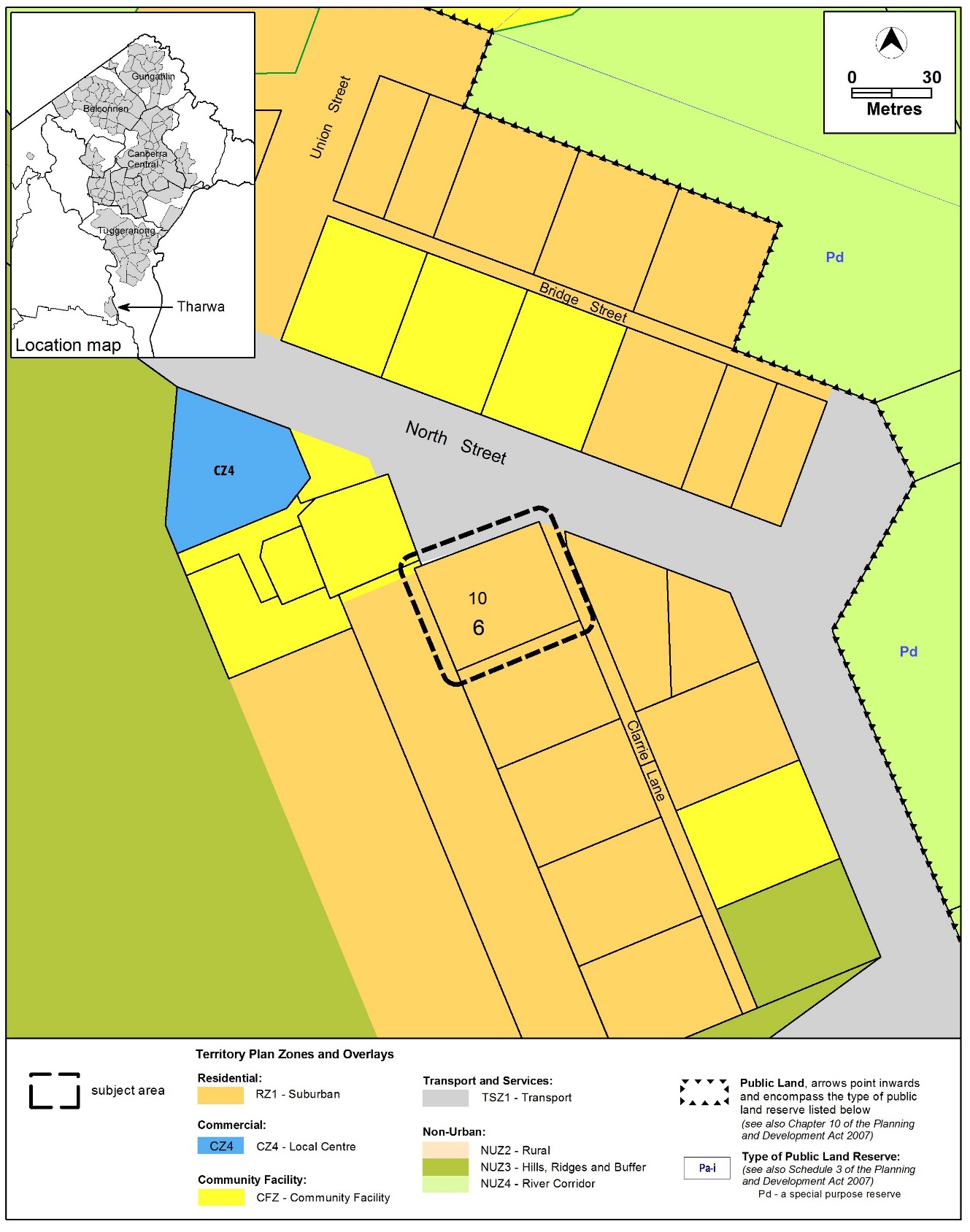 Variation to the Tharwa Precinct Map and CodeSubstitute Tharwa Precinct Map and Code at Appendix 1Interpretation service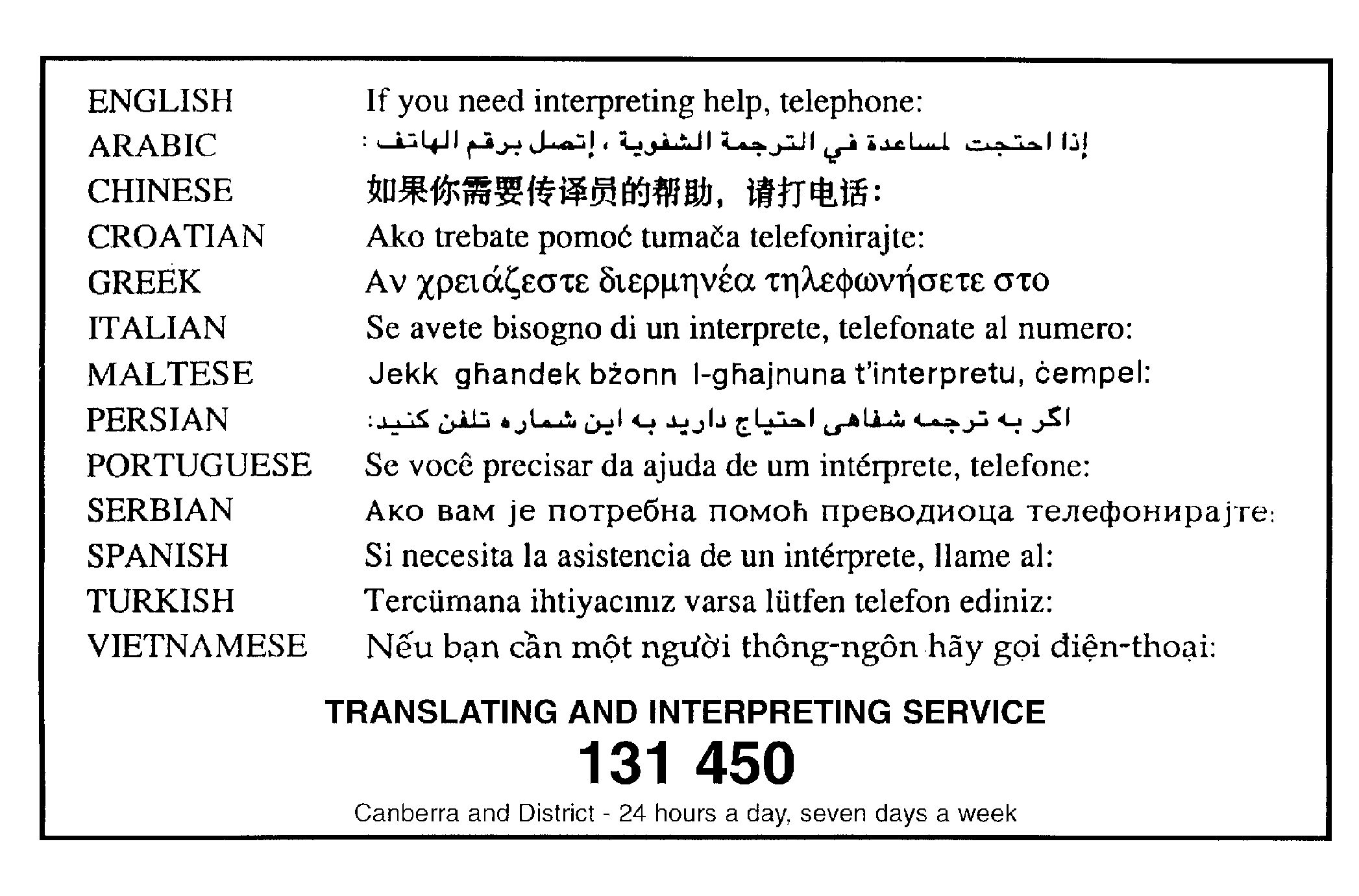 										Appendix 1							Tharwa Precinct Map and Code This page is intentionally blank.Tharwa Precinct Map and CodeThis page is intentionally blank.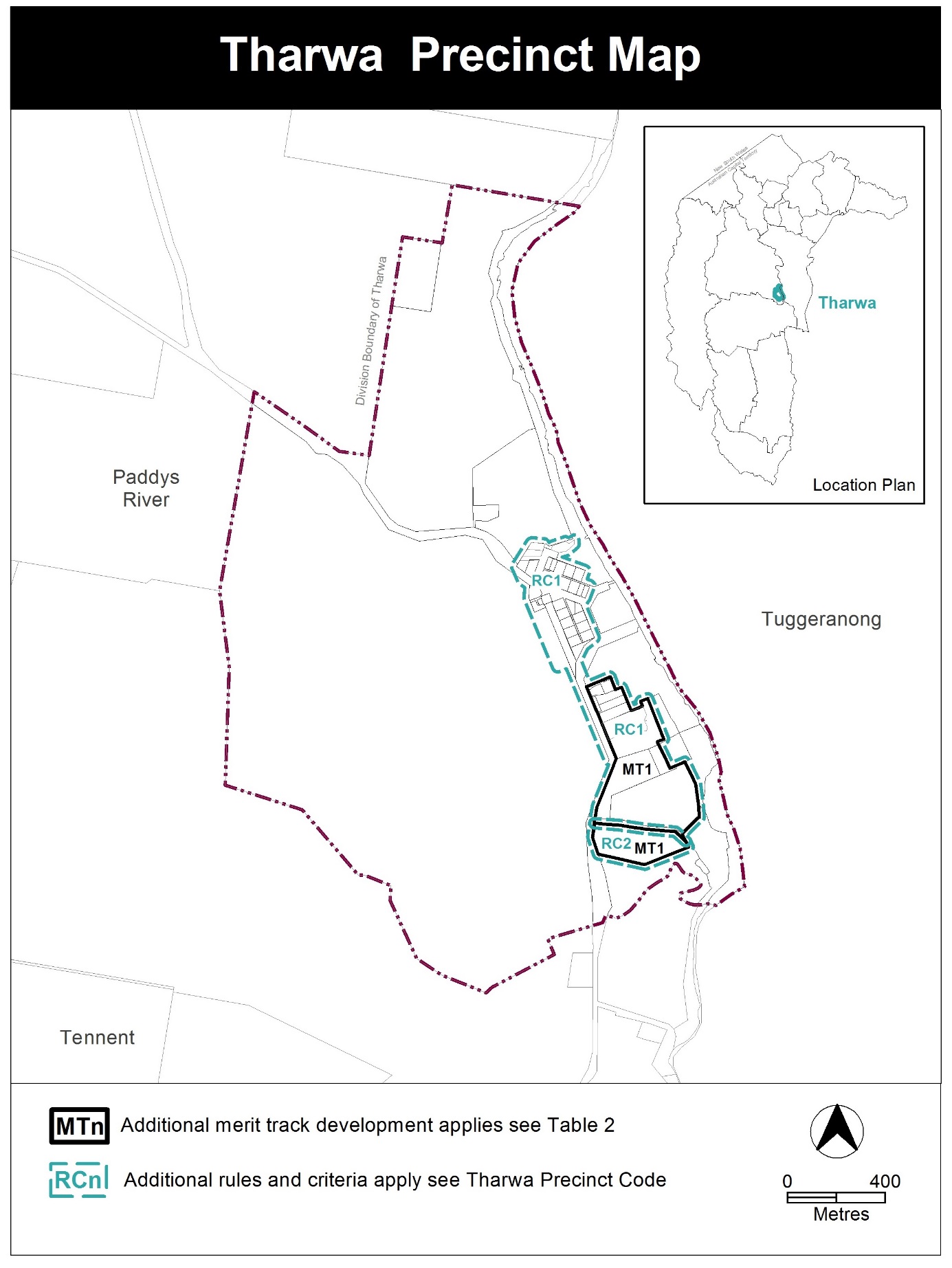 Assessment TracksThe following tables identify the additional prohibited development and additional merit track development for blocks and parcels shown in the Tharwa Precinct Map (identified as PDn or MTn). Development that is exempt from requiring development approval, other prohibited development and the minimum assessment track applicable to each development proposal is set out in the relevant zone development table. The following table constitutes part of the relevant zone development table.Table 2 – Additional merit track development Tharwa Precinct CodeContentsIntroduction	3Additional rules and criteria	5RC1 – Tharwa Village	5Element 1:	Use	51.1	Campsite and tourist facility	51.2	Restrictions on use	5Element 2:	Buildings and Structures	82.1	Bushfire protection	82.2	Building height	92.3	Setbacks	92.4	Verandahs	92.5	Roofs	92.6	Garages, carports and sheds	102.7	Driveways	102.8	Fences and courtyard walls	102.9	Rainwater tanks	11Element 3:	Environment	123.1	Topography	123.2	On-site wastewater treatment	123.3	Water sensitive urban design	12Element 4:	Heritage	124.1	Heritage character and significance	12RC2 – River Corridor	13Element 5:	Use	135.1	Development	13Element 6:	Environment	136.1	On-site wastewater treatment	13FiguresFigure 1 – Area 1	6Figure 2 – Area 2	7Figure 3 – Residential Bushfire protection	8			This page is intentionally blankNameThe name of this code is Tharwa Precinct Code.ApplicationThe code applies to the Division of Tharwa.Purpose This code provides additional planning, design and environmental controls for specific areas or blocks and may also contain references to provisions in other codes.  In conjunction with other relevant codes it will be used by the Authority to assess development applications and offer guidance to intending applicants in designing development proposals and preparing development applications.StructureThis code contains additional rules and/or criteria for particular blocks or parcels identified as areas RCn on the precinct map, to be read in conjunction with the relevant development code.  It may also contain sub-parts.Each element has one or more rules and, unless the respective rule is mandatory, each rule has an associated criterion. Rules provide quantitative, or definitive, controls.  By contrast, criteria are chiefly qualitative in nature.In some instances rules are mandatory. Such rules are accompanied by the words “This is a mandatory requirement. There is no applicable criterion.”  Non-compliance with a mandatory rule will result in the refusal of the development application. Conversely, the words “There is no applicable rule” is found where a criterion only is applicable.Code hierarchyUnder the Planning and Development Act 2007, where more than one type of code applies to a development, the order of precedence if there is inconsistency of provisions between codes is: precinct code, development code and general code. If more than one precinct code applies to the site, the most recent precinct code takes precedence to the extent of any inconsistency.DefinitionsDefined terms, references to legislation and other documents are italicised.  Definitions of terms used in this code are listed in part 13 of the Territory Plan or, for terms applicable only to this code, associated with the respective rule.AcronymsEPA		ACT Environment Protection AuthorityESA		ACT Emergency Services Agency EPSDD	Planning, Environment and Sustainable Development DirectorateNCA		National Capital AuthorityP&D Act	Planning and Development Act 2007TCCS		Transport Canberra and City Services DirectorateAdditional rules and criteriaThis part applies to blocks and parcels identified in the Tharwa Precinct Map (RCn). It should be read in conjunction with the relevant zone development code and related codes.Desired characterNew buildings and associated utility buildings will reflect the existing rural village character and scale of traditional houses within the streetscape.  New buildings will complement the historic features of Tharwa’s older houses, heritage places and community buildings. RC1 – Tharwa Village  This part applies to blocks and parcels identified in area RC1 shown on the Tharwa Precinct Map. Use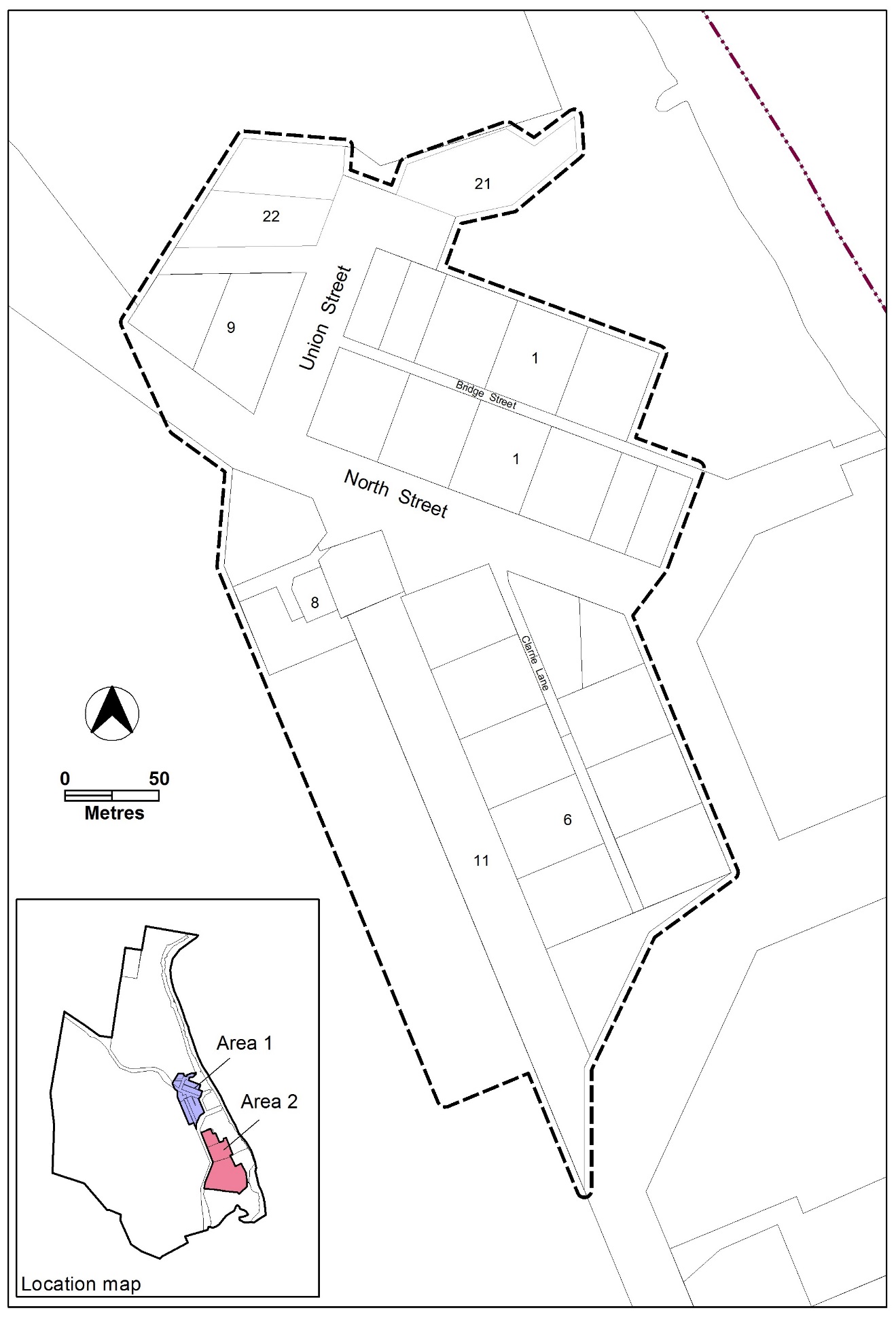 Figure 1 – Area 1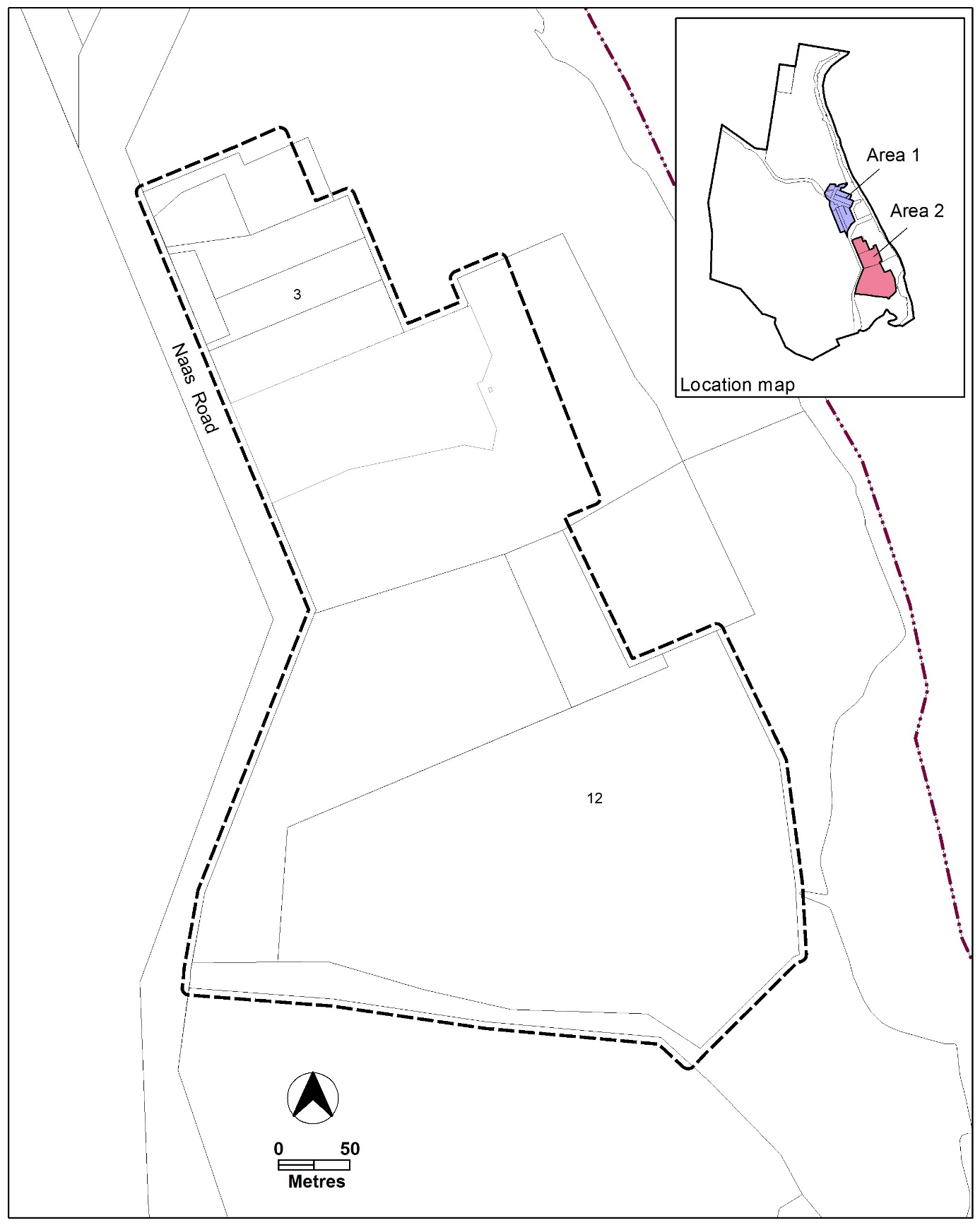 Figure 2 – Area 2Buildings and Structures 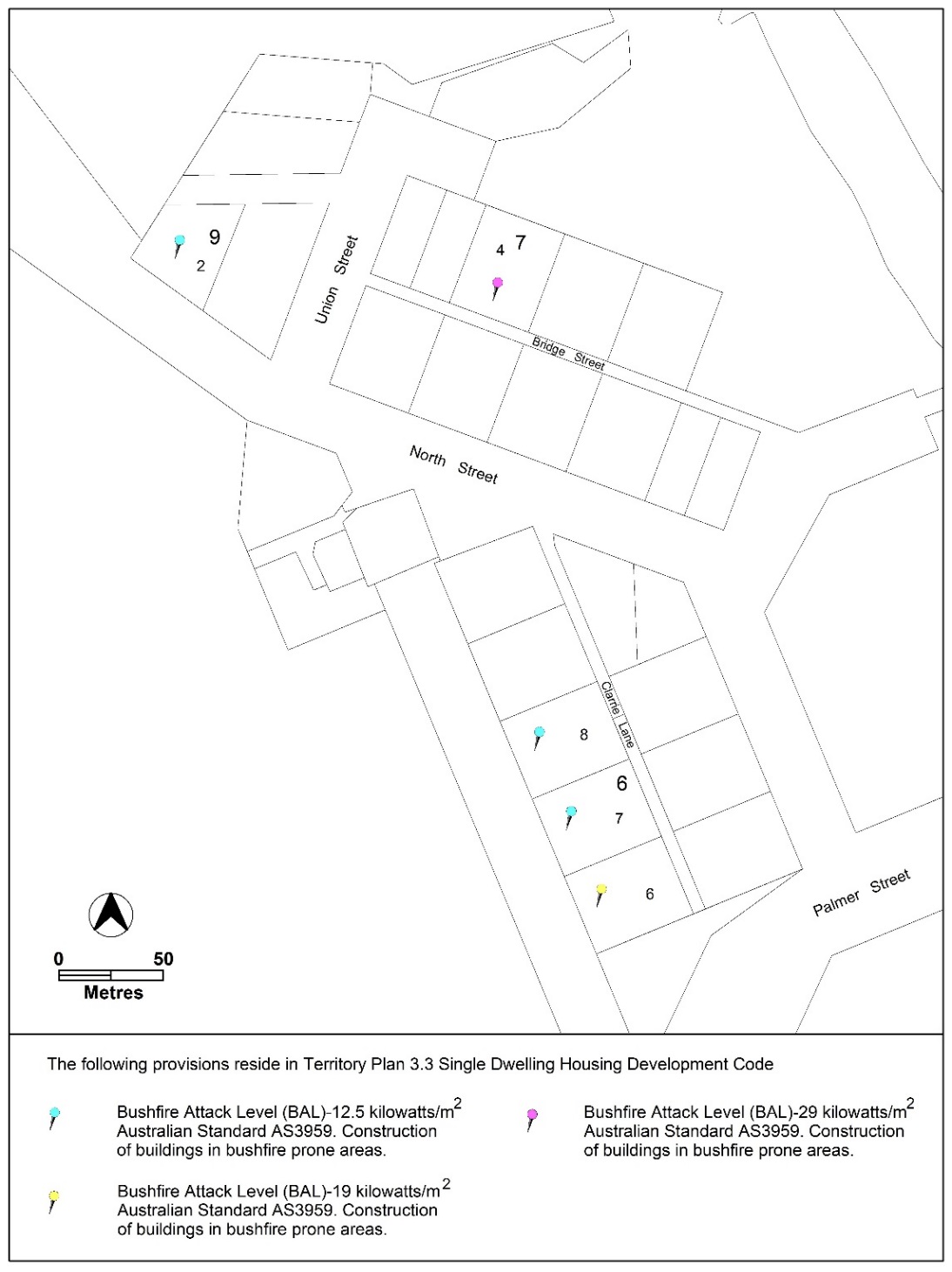 Figure 3 – Residential Bushfire protectionEnvironment  Heritage RC2 – River Corridor  This part applies to blocks and parcels identified in area RC3 shown on the Tharwa Precinct Map. Use Environment Additional merit track development that may be approved subject to assessmentAdditional merit track development that may be approved subject to assessmentAdditional merit track development that may be approved subject to assessmentSuburb precinct map labelZoneDevelopmentMT1NUZ4group or organised campovernight camping areatourist facilityIntroduction RulesCriteriaCampsite and tourist facilityCampsite and tourist facilityThere is no applicable rule.  This provision applies to ‘Area 2’ in Figure 2.Development is of low intensity on large blocks permitting point source retention of storm water runoff and opportunities for large scale landscaping.  Stormwater runoff should be containable on site.There is no applicable rule.  This provision applies to ‘Area 2’ in Figure 2.Development, including existing uses, incorporates measures to minimise impacts on the ecology and improve the visual character of the locality.Restrictions on use Restrictions on use R3Maximum plot ratio for residential buildings is 25%.This is a mandatory requirement.  There is no applicable criterion.R4This rule applies to ‘Area 1’ in Figure 1.The maximum number of detached dwellings on each block within the residential zone is 1.  This is a mandatory requirement.  There is no applicable criterion.R5This rule applies to ‘Area 1’ in Figure 1. Subdivision or consolidation of blocks is not permitted.This is a mandatory requirement.  There is no applicable criterion.RulesCriteriaBushfire protectionBushfire protectionR6This rule applies to the blocks identified in Figure 3.Development meets the required Bushfire Attack Level (BAL) ratings. C6The Bushfire Attack Level rating may be reviewed through an independent bushfire risk assessment undertaken by a suitably qualified person, and with written endorsement by the relevant government agency.RulesCriteriaBuilding height Building height R7Buildings are a maximum of one storey. This is a mandatory requirement.  There is no applicable criterion.R8Maximum floor to roof apex height of buildings is 6m.This is a mandatory requirement.  There is no applicable criterion.R9Minimum floor to ceiling height for residential buildings is 2.7m at the front of the building.C9Roofs are a prominent feature of dwellings and recognisable as a separate element to the verandah. Setbacks Setbacks R10This rule applies to ‘Area 1’ in Figure 1.Minimum front setback for buildings is 7m.C10This criterion applies to ‘Area 1’ in Figure 1.Buildings in the village respect the predominant front setback and orientation of Tharwa’s traditional buildings, with the front façade facing the front boundary and oriented to the street.R11This rule applies to ‘Area 1’ in Figure 1.Minimum side boundary setback 1 is 3m.Minimum side boundary setback 2 is 4.5m. C11This criterion applies to ‘Area 1’ in Figure 1.Buildings in the village respect the predominant side setbacks and orientation of Tharwa’s traditional buildings.Verandahs Verandahs R12All residential buildings incorporate a verandah for at least 50% of the width of the front façade. This is a mandatory requirement.  There is no applicable criterion.R13Minimum depth of verandahs is 2m. This is a mandatory requirement.  There is no applicable criterion.RoofsRoofsR14Roofs are of a steep pitched gable and/or hip roof design (between 30o and 45o).This is a mandatory requirement.  There is no applicable criterion.There is no applicable rule.  C15Roofs are constructed using corrugated metal, or similar, in a neutral and non-reflective colour or traditional galvanised finish. Garages, carports and shedsGarages, carports and shedsR16Garages and carports are permitted where they meet all of the following:Detached from the primary building and external walls are separated by a minimum of 1.5mLocated a minimum distance of 5m behind the front facade of the primary building Do not impact on the scale of the primary building and the streetscape C16Attached garages may be considered where they are located behind the front façade of the primary building and screened from the street.Basement garages may be considered only where the access is located at the rear of the primary building and screened from the street. There is no applicable rule.  C17Detached sheds may be considered where these are located in the rear zone, are single storey, and are secondary in scale to the primary building. There is no applicable rule.  C18Materials and finishes used in the construction of garages, carports and sheds are consistent with those used in the primary building. Driveways Driveways R19Driveways are predominantly constructed of permeable surfaces such as gravel, concrete wheel strips or permeable paving in order to minimise sealed hardstand areas and minimise stormwater run-off.Note: Concrete surfacing is permitted between the road edge and the front property boundary, including where required for footpath cross-overs in accordance with the requirements of the ACT Government agency responsible for approving offsite works.  C19Concrete driveways may be considered in areas where site topography and overland stormwater run-off present a high likelihood of erosion. Fences and courtyard walls Fences and courtyard walls R20Fences are permitted in the front zone where they meet all of the following:Maximum 1.2m height above ground levelMade using transparent materials such as wire, wire mesh or open timberPrivacy screening is provided through landscape planting Note: non-transparent fences such as sheet metal are not permitted. This is a mandatory requirement.  There is no applicable criterion.R21Fences are permitted in the primary building zone and rear zone where they meet all of the following:Maximum 1.8m height above ground levelMade of transparent materials such as wire, wire mesh and open timberPrivacy screening is provided through landscape planting Note: non-transparent fences such as sheet metal are not permitted.This is a mandatory requirement.  There is no applicable criterion.R22Courtyard walls are not permitted in the front zone or for use as boundary fencing.This is a mandatory requirement.  There is no applicable criterion.There is no applicable rule.  C23Courtyard walls may be considered for use as a landscape feature where they are located in the rear zone, or are integrated with the primary building.Rainwater tanks Rainwater tanks R24This rule applies to all new dwellings.The minimum size of rainwater tanks required to provide adequate water supply to dwellings is:For dwellings less than or equal to 150m2 in size – 45,000lFor dwellings greater than 150m2 in size – 90,000lNote: These are required minimum sizes only. Consideration should be given to ensure appropriate tank size to provide optimal capacity and meet bushfire safety requirements.This is a mandatory requirement.  There is no applicable criterion.There is no applicable rule.  C25Tanks are to be constructed using corrugated metal, or similar, in a neutral and non-reflective colour or traditional galvanised finish.There is no applicable rule.  C26Tanks are to be placed behind the primary building, or placed underground, or screened using landscape planting.RulesCriteria Topography  Topography There is no applicable rule.  C27The natural ground level of the site shall be retained to respect the natural topography and overland stormwater run-off.There is no applicable rule.  C28Where earthworks are required, battered soil slopes in conjunction with ground-cover plantings should be used to accommodate level changes in preference to engineered retaining walls. Where they are used, retaining walls should be a maximum of 1m in height and incorporated with the primary building to minimise visual impacts. On-site wastewater treatment On-site wastewater treatmentR29Any new development or re-development of on-site wastewater treatment systems located within 300m of a waterway will be required to be referred to the ACT EPA for assessment.This is a mandatory requirement.  There is no applicable criterion.Water sensitive urban design Water sensitive urban design There is no applicable rule.  C30This provision applies to ‘area 1’ in Figure 1.Development encourages urban design that reduces water consumption and increases recycling of wastewater. RulesCriteriaHeritage character and significanceHeritage character and significanceThere is no applicable rule.  C31The existing road pattern, cottages and other items of heritage significance are conserved, consistent with relevant heritage requirements. RulesCriteriaDevelopmentDevelopmentThere is no applicable rule.  C32Development is of low intensity on large blocks permitting point source retention of storm water runoff and opportunities for large scale landscaping.  Stormwater runoff should be containable on site.There is no applicable rule.  C33Development, including existing uses, incorporates measures to minimise impacts on the ecology and improve the visual character of the locality.RulesCriteriaOn-site wastewater treatmentOn-site wastewater treatmentR34Any new development or re-development of on-site wastewater treatment systems located within 300m of a waterway will be required to be referred to the ACT EPA for assessment.This is a mandatory requirement.  There is no applicable criterion.